4.3.2022. Uširo, S.G.Izračunaj uz pomoći sličica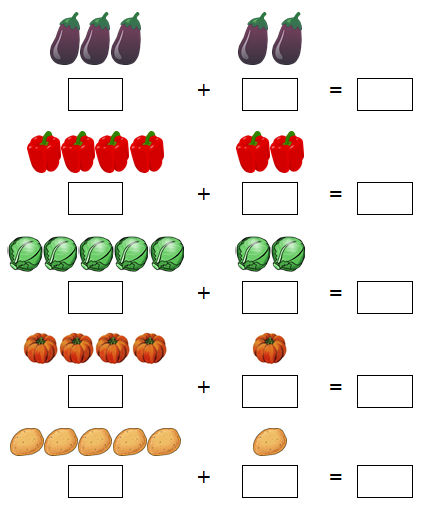 